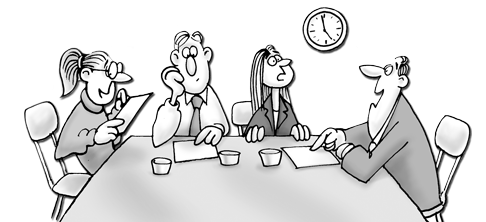 Styrelsearbete är såå tråkigt…
Tillhör du dem som tror att styrelsearbete är tungrott, långtråkigt och byråkratiskt? Tänk om!Att sitta i styrelsen är intressant och lärorikt och ger dig möjlighet att påverka ditt och dina grannars boende. Vi söker nu dig som är driven, ansvarstagande och bra på att samarbeta, gärna med kunskap och erfarenhet från ett eller flera av följande områden:JuridikEkonomiUpphandlingar och avtal (inkl. uppföljning)Fastighetsunderhåll och byggnationDe nya kandidaterna utses på årsstämman i april. Styrelseuppdraget löper på ett eller två år och innebär vanligen ett möte i månaden (kvällstid) samt några timmars arbete mellan varje möte. 

Ta kontakt med valberedningen, så träffas vi och berätta mer: valberedning@brffredhall.se, tfn: 072-221 17 45 (Camilla)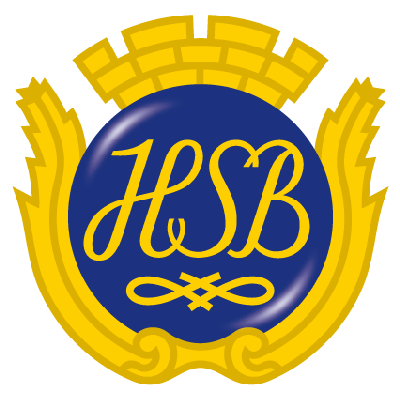 